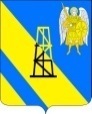 АДМИНИСТРАЦИЯ КИЕВСКОГО СЕЛЬСКОГО ПОСЕЛЕНИЯКРЫМСКОГО РАЙОНАПОСТАНОВЛЕНИЕот 19.06.2020г.										№ 94                                                                село КиевскоеО принятии участия в организации мероприятий по проведению торжественного захоронения останков советских летчиков, погибших в годы Великой Отечественной войны, на мемориальном комплексе «Сопка Героев» на территории Киевского сельского поселения Крымского района Краснодарского краяВ соответствии с Федеральным законом от 06.10.2003г. №131-ФЗ «Об общих принципах организации местного самоуправления» (с изменениями), законом Российской Федерации от 14 января 1993 года N 4292-1 "Об увековечении памяти погибших при защите Отечества", руководствуясь  уставом Киевского сельского поселения Крымского района, в целях захоронения останков советских летчиков, погибших в годы Великой Отечественной войны, которые были обнаружены в ходе поисковых работ, постановляю:1. Принять участие 20 июня 2020 года в организации мероприятий по захоронению останков советских летчиков, погибших в годы Великой Отечественной войны, на мемориальном комплексе «Сопка Героев» на территории Киевского сельского поселения Крымского района Краснодарского края.2. Заместителю главы Киевского сельского поселения Крымского района В.Г.Пискун совместно с отделом по делам молодежи администрации муниципального образования Крымский район организовать и произвести благоустройство могилы после захоронения останков.3.Настоящее постановление вступает в силу со дня подписания.4.Настоящее постановление подлежит размещению на официальном сайте Киевского сельского поселения Крымского района.5.Контроль за исполнением настоящего постановления оставляю за собой.Глава Киевского сельского поселения Крымского района 							Б.С.Шатун